Por todo ello, se autoriza la presentación de la tesis doctoral.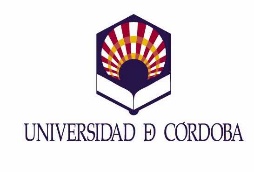 INFORME RAZONADO DE LA/EL TUTORA/OR 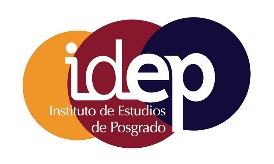 Este documento se presentará junto con el depósito de la tesis en https://moodle.uco.es/ctp3/DOCTORANDA/OTÍTULO DE LA TESIS:INFORME RAZONADO DE LA TUTORA/OR(Ratificando el informe favorable del director. Sólo cuando el director no pertenezca a la Universidad de Córdoba)Córdoba, a Córdoba, a Córdoba, a La/el Tutor/aLa/el Tutor/aLa/el Tutor/aFdo.: